Konfederace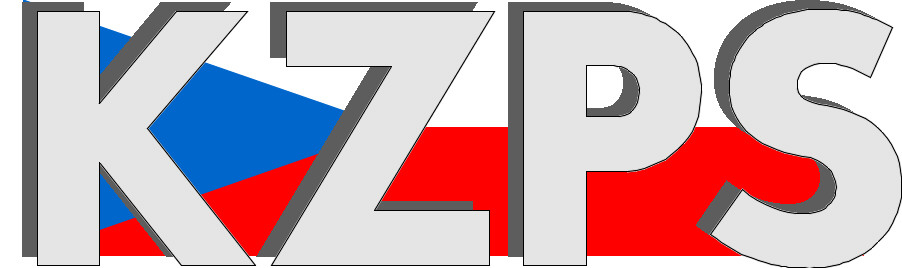 zaměstnavatelských a podnikatelských svazů ČR Sekretariát:	    	 Václavské nám. 21	               tel.: 222 324 985                   	 110 00 Praha 1		               fax: 224 109 374  	            	            mail: kzps@kzps.cz S t a n o v i s k o Konfederace zaměstnavatelských a podnikatelských svazů ČRk návrhu rozpočtu Státního fondu rozvoje bydlení na rok 2020a střednědobého výhledu na roky 2021-2022V rámci mezirezortního připomínkového řízení jsme obdrželi uvedený návrh. K němu Konfederace zaměstnavatelských a podnikatelských svazů ČR (KZPS ČR) uplatňuje následující doporučující připomínky:Role SFRB v oblasti výstavby podporovaných bytů a zajištění dostupného bydlení v obcích a městech je velmi důležitá. Z tohoto pohledu se jeví návrh rozpočtu na rok 2020 a výhled na roky 2021 a 2022 jako značně poddimenzovaný, prostřednictvím Fondu státem vynakládané prostředky na podporu bydlení vynakládané nadále klesají. SPS na tuto situaci dlouhodobě poukazuje a požaduje navýšení finančních prostředků min o 2 mld Kč.Jednotlivé programy podporující bydlení jsou svým nastavením pro investory nezajímavé.V oblasti dostupného bydlení nemůže trh nahradit roli státu, obce a měst. Je politováníhodné, že přes rostoucí výši státního rozpočtu a zvyšování mandatorních (a sociálních) výdajů, stát nevynakládá dostatek prostředků na opatření, která by mohla v příštích letech snížit objem poskytovaných sociálních dávek na bydlení.Program Výstavba, který měl být významným impulzem pro výstavbu sociálních a dostupných (nájemních) bytů v obcích a městech, nemá v návrhu rozpočtu SFRB zajištěn dostatek finančních prostředků. Částky v rozpočtu na nízkoúročené úvěry a dotace tohoto programu nezabezpečují pokrytí v současné době avizovaných požadavků. Opět opakujeme náš požadavek na vyčlenění vyšších finančních částek ve formě dotací.Velmi negativní a v podstatě alarmující zprávou je to, že v letech 2021 a 2022 již takto nízké výdajové rámce budou ještě dále klesat. Pokud tento trend bude ještě pokračovat je budoucí role SFRB (SFPI) značně nejistá. Kontaktní osoby:Ing. Pavel Ševčík		e-mail:	sevcik@sps.cz 			tel:	224 951 406Dr. Jan Zikeš			e-mail: zikes@kzps.cz			tel:	222 324 985V Praze dne 14. srpna 2019 										        Jan W i e s n e r		                                                                            			             prezident